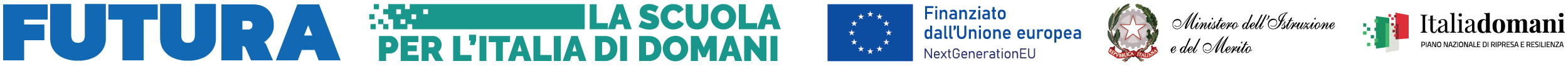                ISTITUTO COMPRENSIVO BORDIGHERA   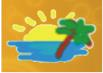 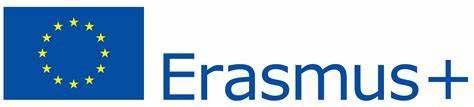 Via Pelloux, 32   18012 BORDIGHERA IM - Tel. 0184/26.12.93IMIC80800Q - CF: 90077000082 – Codice Univoco UFWTTEMail:IMIC80800Q@istruzione.it - IMIC80800Q@pec.istruzione.it Sito: www.istitutocomprensivobordighera.edu.itCIRCOLARE N 32Alle famiglieCOMUNICAZIONE OBBLIGATORIA AI SENSI DELL’ARTICOLO 3, COMMA 5 DELL’ACCORDO sulle norme di garanzia dei servizi pubblici essenzialiCon la presente si comunica che è stato indetto uno sciopero per l’intera giornata di VENERDI’ 20 OTTOBRE 2023Sciopero generale proclamato da Adl Varese, Cub, Sgb, Sicobas,  con adesione dell'Usi, e dalla Confederazione Usi- Unione sindacale italiana fondata nel 1912 e ricostituita, con adesione di Usi Scuola, Usi Surf e Usi Educazione.					Le motivazioni poste a base della vertenza sono indicate di seguito:rinnovo contratti e aumento salari con adeguamento automatico al costo della vita e al recupero dell'inflazione,introduzione della legge sul salario minimo di 12 euro l'ora,no all'utilizzo dei fondi del PNRR per acquisto armamenti e invio delle armi,rilancio della tutela ambientale e della messa in sicurezza dei territori,cancellazione degli aumenti delle tariffe ed energia,congelamento e calmiere dei prezzi per beni primari,riduzione dell'orario di lavoro a parità di salario,blocco invio armi all'Ucraina,investimenti economici per scuola, sanità pubblica e trasporti,revocare l'abolizione al reddito di cittadinanza,rilancio di un nuovo piano strutturale di edilizia residenziale,fermare le stragi sul lavoro, introdurre il reato di omicidio sul lavoro,fermare la controriforma della scuola e cancellare alternanza scuola - lavoro,difesa del diritto di sciopero e riconoscimento a tutte le O.S. di base  dei diritti minimi di agibilità sindacale,nuova politica energetica,aumento delle risorse in favore della salute delle donne e contro la discriminazione e oppressione nel lavoro, nella famiglia e nella società,contro le privatizzazioni, i sistemi di appalti, subappalti, autonomia differenziata.					I dati relativi alla rappresentatività a livello nazionale della/e OOSS che proclamano lo sciopero sono quelli elencati nella tabella allegata.Le percentuali di voto, in rapporto al totale degli aventi diritto, ottenute dalla OS che ha proclamato lo sciopero alle ultime elezioni per l’RSU di istituto sono le seguenti: Le percentuali di adesione del personale alle astensioni indette nel corso dell’a.s. 2021/22 e dell’a.s. 2022/23 sono state le seguenti:Si informa che i seguenti servizi considerati prestazioni essenziali saranno comunque garantiti:A2.   Vigilanza sui minori durante i servizi di refezione;D1.  Adempimenti necessari per assicurare il pagamento degli stipendi e delle pensioni per il periodo di tempo strettamente necessario in base alla organizzazione delle singole istituzioni scolastiche, ivi compreso il versamento dei contributi previdenziali e i connessi adempimenti (punto d1 dell’Accordo).Sulla base dei suddetti dati e delle comunicazioni rese dal personale, si informano i genitori che non è possibile fare previsioni sull’adesione allo sciopero e sui servizi che la scuola potrà garantire.Si invitano pertanto i genitori degli alunni, la mattina dello sciopero, a non lasciare i propri figli senza essersi prima accertati dell’apertura del plesso, del regolare svolgimento delle lezioni o, in alternativa, delle misure adottate per la riorganizzazione del servizio.IL DIRIGENTE SCOLASTICO Regg.Dott.ssa Maria Grazia BLANCOFirma autografa sostituita a mezzo stampa ai sensi D.L.39/93Proclamante% Rappresentatività a livello nazionale (1)% voti  nella scuola per le  elezioni RSUTipo di scioperoDurata dello scioperoNoteADL Varese/Nazionale scuolaIntera giornataCUB/Nazionale scuolaintera giornataSGB0,05%Nazionale scuolaintera giornataSi Cobas/Nazionale scuolaintera giornataU.S.I./Nazionale scuolaIntera giornataProclamante% Rappresentatività a livello nazionale (1)% voti  nella scuola per le  elezioni RSUTipo di scioperoDurata dello scioperoNoteUsi - Unione sindacale italiana fondata nel 1912 e ricostituita/nazionale scuolaintera giornataUsi scuola (adesione)/nazionale scuolaintera giornataUsi Surf (adesione) /nazionale scuolaintera giornataUsi Educazione (adesione)/nazionale scuolaintera giornataPrecedenti azioni di scioperoPrecedenti azioni di scioperoPrecedenti azioni di scioperoa.s.dataTipo di scioperosolocon altre sigle sndacali% adesione nazionale (2)2022-202302/12/2022intera giornata generale-x1,062022-202308/03/2023Intera giornata generalexx0,972022-202321/04/2023intera giornata solo CUBx-1,052022-202305/05/2023prima/ultima ora solo SGB per invalsix-0,42Precedenti azioni di scioperoPrecedenti azioni di scioperoPrecedenti azioni di scioperoa.s.dataTipo di scioperosolocon altre sigle sndacali% adesione nazionale (2)2022-202302/12/2022intera giornata generale-x1,062022-202308/03/2023Intera giornata generale-x0,97